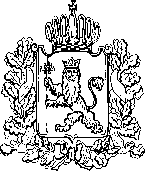 АДМИНИСТРАЦИЯ ВЛАДИМИРСКОЙ ОБЛАСТИПРАВЛЕНИЕ ДЕПАРТАМЕНТА ЦЕН И ТАРИФОВПОСТАНОВЛЕНИЕ06.12.2016						                                      № 42/24О внесении изменений в постановлениедепартамента цен и тарифовадминистрации Владимирской областиот 30.11.2015 № 49/146 «О тарифахна тепловую энергию»В соответствии с Федеральным законом от 27.07.2010 № 190-ФЗ «О теплоснабжении», постановлением Правительства Российской Федерации от 22.10.2012 № 1075 «О ценообразовании в сфере теплоснабжения» и Методическими указаниями по расчету регулируемых цен (тарифов) в сфере теплоснабжения, утвержденными приказом Федеральной службы по тарифам от 13.06.2013 № 760-э, департамент цен и тарифов администрации Владимирской области п о с т а н о в л я е т:  1. Внести изменения в постановление департамента цен и тарифов администрации Владимирской области от 30 ноября 2015 г. № 49/146 «О тарифах на тепловую энергию», изложив приложения №№ 1-3 к постановлению в следующей редакции согласно приложениям №№ 1-3.2. Указанные в пункте 1 настоящего постановления изменения вступают в силу с 01 января 2017 года.3. Настоящее постановление подлежит официальному опубликованию в средствах массовой информации.Заместитель председателя правлениядепартамента цен и тарифовадминистрации Владимирской области                                            М. С. НовоселоваПриложение № 1 к постановлению департаментацен и тарифов администрацииВладимирской областиот 06.12.2016 № 42/24Тарифы на тепловую энергию (мощность), поставляемую потребителям(НДС не облагается)(с. Андреевское Александровского района)Приложение № 2 к постановлению департаментацен и тарифов администрацииВладимирской областиот 06.12.2016 № 42/24Тарифы на тепловую энергию (мощность), поставляемую потребителям(НДС не облагается)(с. Годуново, пос. Майский Александровского района)Приложение № 3к постановлению департаментацен и тарифов администрацииВладимирской областиот 06.12.2016 № 42/24Долгосрочные параметры регулирования, устанавливаемые на долгосрочный период регулирования для формирования тарифов с использованием метода индексации установленных тарифов(с. Андреевское Александровского района)№ п/пНаименование регулируемой организацииВид тарифаГодВода1МУП «Андреевское»Для потребителей, в случае отсутствия дифференциации тарифов по схеме подключения Для потребителей, в случае отсутствия дифференциации тарифов по схеме подключения Для потребителей, в случае отсутствия дифференциации тарифов по схеме подключения 1МУП «Андреевское»одноставочный
руб./Гкал01.01.2016-30.06.20164393,861МУП «Андреевское»одноставочный
руб./Гкал01.07.2016-31.12.20164558,491МУП «Андреевское»одноставочный
руб./Гкал01.01.2017-30.06.20174558,491МУП «Андреевское»одноставочный
руб./Гкал01.07.2017-31.12.20175067,151МУП «Андреевское»одноставочный
руб./Гкал01.01.2018-30.06.20185067,151МУП «Андреевское»одноставочный
руб./Гкал01.07.2018-31.12.20185251,571МУП «Андреевское»Население (тарифы устанавливаются с учетом НДС)Население (тарифы устанавливаются с учетом НДС)Население (тарифы устанавливаются с учетом НДС)1МУП «Андреевское»одноставочный
руб./Гкал01.01.2016-30.06.20164393,861МУП «Андреевское»одноставочный
руб./Гкал01.07.2016-31.12.20164558,491МУП «Андреевское»одноставочный
руб./Гкал01.01.2017-30.06.20174558,491МУП «Андреевское»одноставочный
руб./Гкал01.07.2017-31.12.20175067,151МУП «Андреевское»одноставочный
руб./Гкал01.01.2018-30.06.20185067,151МУП «Андреевское»одноставочный
руб./Гкал01.07.2018-31.12.20185251,57№ п/пНаименование регулируемой организацииВид тарифаГодВода1МУП «Андреевское»Для потребителей, в случае отсутствия дифференциации тарифов по схеме подключения Для потребителей, в случае отсутствия дифференциации тарифов по схеме подключения Для потребителей, в случае отсутствия дифференциации тарифов по схеме подключения 1МУП «Андреевское»одноставочный
руб./Гкал01.01.2016-30.06.20165869,981МУП «Андреевское»одноставочный
руб./Гкал01.07.2016-31.12.20165865,141МУП «Андреевское»одноставочный
руб./Гкал01.01.2017-30.06.20175865,141МУП «Андреевское»одноставочный
руб./Гкал01.07.2017-31.12.20176304,501МУП «Андреевское»одноставочный
руб./Гкал01.01.2018-30.06.20186304,501МУП «Андреевское»одноставочный
руб./Гкал01.07.2018-31.12.20186523,14№
п/пНаименование регулируемой 
организацииГодБазовый  уровень операционных расходовИндекс    
эффективности
операционных расходовНормативный уровень прибылиУровеньнадежности теплоснабженияПоказатели энергосбережения энергетическойэффективностиПоказатели энергосбережения энергетическойэффективностиПоказатели энергосбережения энергетическойэффективностиРеализация программ в области энергосбережения иповышения энергетической эффективностиДинамика изменениярасходов на топливо№
п/пНаименование регулируемой 
организацииГодБазовый  уровень операционных расходовИндекс    
эффективности
операционных расходовНормативный уровень прибылиУровеньнадежности теплоснабженияУдельный расход топлива на производство единицы тепловой энергии, отпускаемой с коллекторов источников тепловой энергииВеличина технологических потерь при передаче тепловой энергии по тепловым сетямВеличина технологических потерь при передаче теплоносителя по тепловым сетямРеализация программ в области энергосбережения иповышения энергетической эффективностиДинамика изменениярасходов на топливо№
п/пНаименование регулируемой 
организацииГодтыс. руб.%%-кг.у.т./ГкалГкал/годкуб. м (т)/год--1МУП «Андреевское»20162550,941,00,0-216,50413,56---1МУП «Андреевское»2017-1,00,0-216,50265,21---1МУП «Андреевское»2018-1,00,0-216,50265,21---